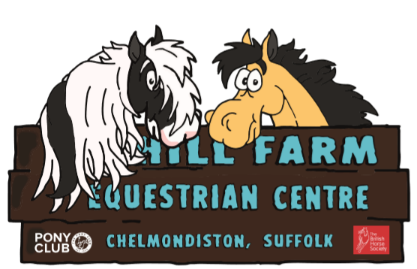 Around The Yard Word ScrambleTry unscrambling these words from around the yard. EOSH_________AHEELBROWRW_________SGVHINAS_________SLATBE_________SKPI_________ROFK_________TMCKORAO_________MROOB_________HEANYT_________ATRSW_________ WABEER UCKTT_________FROE EODM_________RUT OUGNRUT_________SVOELH_________